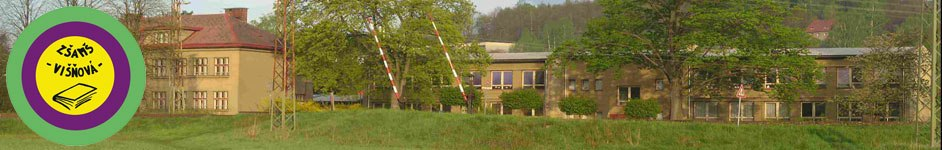 Inovace a zkvalitnění výuky směřující k rozvoji matematické gramotnosti žáků základních školEU – OPVKnázev: Příklady na usuzování v počtech v životěautor: Lenka Křelinovápředmět: Matematika – nestandardní aplikační úlohy a problémytřída: 4. Třídamateriály: www.web4men.euPříklady na usuzování v počtech v životěO prázdninách jste se rozhodli, že pojedete na dovolenou do Chorvatska. Pro vaše rodiče stálo ubytování na sedm dní 5000,-Kč. Ty se svým sourozencem si mělo slevu 1800,- Kč z této částky. Cestu jste si zaplatili sami a vyšla vás na 4800,- Kč. Každý den jste si pro každého z vás koupili zmrzlinu za 10,- Kč, oběd za 50,- Kč a vstup na pláž za 60,-Kč. Kolik jste dali za ubytování a stravování? (zápis, otázka, výpočet, kontrola, odpověď)Kolik jste dali dohromady za zmrzlinu a vstup na pláž? (zápis, otázka, výpočet, kontrola, odpověď)Kolik jste utratili celkem za dovolenou? (zápis, otázka, výpočet, kontrola, odpověď)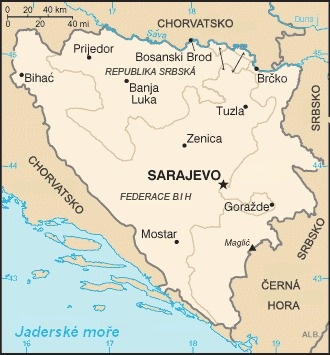 